Energy Company Obligation: less than or equal to (≤) 100mm pre-existing loft insulation declaration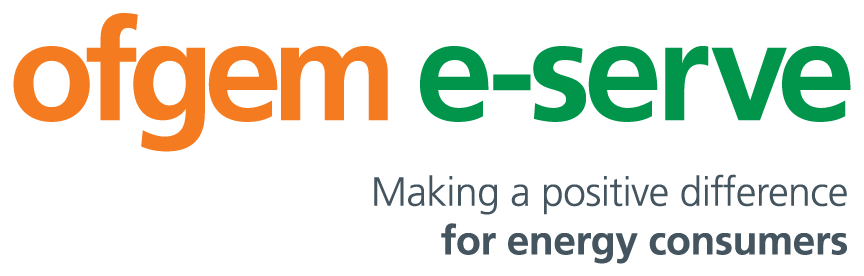 Operative	

Based on my assessment of the loft I confirm that there is ≤ 100mm of pre-existing loft insulation.If this declaration is found to be inaccurate or is not present in the loft at audit, the savings attributed to the measure by Ofgem may be affected.Occupier/landlord 	This may also be completed by the landlord’s authorised property management agent or somebody signing on behalf of the occupier*.To the best of my knowledge (please tick boxes below to confirm):

 	 No loft insulation was removed from the loft within the past six months (or if tenancy or ownership has changed within this time period, since commencement of tenancy or ownership).

AND

	 The declaration by the operative above is accurate.

*If you have completed section B on behalf of the occupier/landlord, tick this box to confirm that you are not the installer, energy supplier or any other party in the supply chain responsible for this measure.THIS FORM MUST BE SECURED INSIDE
THE LOFT                          DO NOT REMOVEName of operative (PRINT):Name of organisation:Operative signature:Date:__ __ / __ __ / __ __ __ __1st line of address:Postcode:Occupier/landlord name (PRINT):Occupier/landlord signature:Date__ __ / __ __ / __ __ __ __